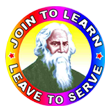 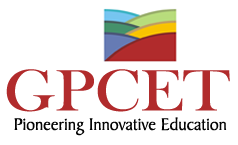 RAVINDRA COLLEGE OF ENGINEERING FOR WOMENG.PULLAIAH COLLEGE OF ENGINEERING & TECHNOLOGY                                                              (Autonomous)Approved by AICTE | NAAC Accreditation with ‘A’ Grade | Accredited by NBA | Permanently Affiliated to JNTUATraining & Placement Cell2018 – 2019                    		                     23rd April 2019Congratulations to the following students who are placed in            with 3.38 L PA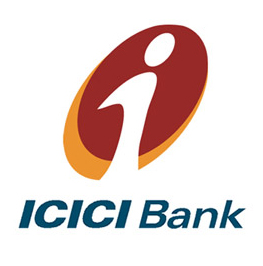 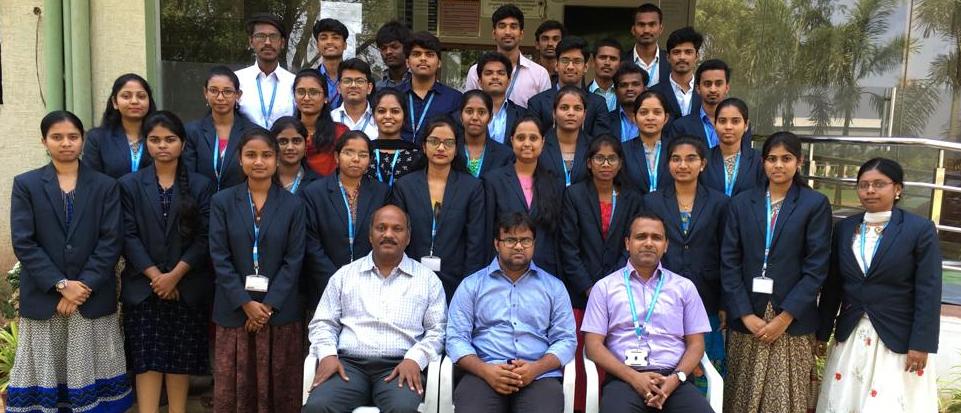                    Head of Corporate Affairs	Copy to Management, Principal (GPCET), Principal (RCEW)HOD’s of GPCET & RCEW (CSE / CIVIL / ECE / EEE / H&S / ME & MBA) Circulation among T & P Coordinators, Staff and StudentsS NOROLL NOStudent NameBRANCHCOLLEGE117AT1E0002PATAN ABDULLA KHANMBAGPCET217AT1E0004SAEED AHMEDMBAGPCET317AT1E0005V.AKHILAMBAGPCET417AT1E0006K ANILMBAGPCET517AT1E0008UPPARA ANJANEYULUMBAGPCET617AT1E0013SHAIK AZEESMBAGPCET717AT1E0023SAJJANAM GANDLA LATHAMBAGPCET817AT1E0028P HIMA BINDUMBAGPCET917AT1E0031THAKKASILA KAVITHAMBAGPCET1017AT1E0033BOYANA KOMALIMBAGPCET1117AT1E0047BILLAKANTI MOHANKUMARMBAGPCET1217AT1E0056MAMILLA PRATHAP REDDYMBAGPCET1317AT1E0061YERABHAM PRIYANKAMBAGPCET1417AT1E0066S RAKSHITMBAGPCET1517AT1E0067YERRAGOLLA RAMAMOHANMBAGPCET1617AT1E0073P SAI TEJASWIMBAGPCET1717AT1E0077D SANTHOSHI DEEPTHIMBAGPCET1817AT1E0080AMBARAPU SHIRISHAMBAGPCET1917AT1E0082RAMAPURAM SNEHAMBAGPCET2017AT1E0083NUNNA SOWMYAMBAGPCET2117AT1E0085TELUGU SREENIVASULUMBAGPCET2217AT1E0095E.VASAVI JYOTHIMBAGPCET2317AT1E0099E VENKATA PRASANNAMBAGPCET2417AT1E00A7S YASMEENMBAGPCET2517AT1E00A8GUNDEPOGU NAVEENKUMARMBAGPCET2617AT1E0001K ABDUL REHAMANMBAGPCET2717AT1E0075K.SANDEEPMBAGPCET2817AT1E0025M HARIPRIYAMBAGPCET2917AT1E0055K.POOJITHAMBAGPCET3017AT1E0041G LAXMINARAYANA YADAVMBAGPCET3117AT1E0014Md RiyazMBAGPCET3217AT1E00A2K VenkateshMBAGPCET3317AT1E0084BattulaSreelakshmiMBAGPCET3417AT1E0060Malreddy PriyankaMBAGPCET3517AT1E00B1Manasa Veena NMBAGPCET3617AT1E00B0Illuru AmbicaMBAGPCET3717AT1E0070K RupaMBAGPCET